OGGETTO: Comunicazione cambio Procuratore digitale(*) campi obbligatoriIl sottoscritto committente:COMUNICAla seguente variazione del procuratore digitaleProcuratore digitale uscente:Procuratore digitale subentrante:Alla presente si allega:copia del documento di identità del committente che comunica (in formato pdf)Procura del committente, firmata dal committente (in forma autografa o digitale) e dal nuovo procuratore digitale (in forma digitale) (in formato pdf.p7m)Procura dell’appaltatore, firmata dal legale rappresentante dell’appaltatore (in forma autografa o digitale) e dal nuovo procuratore digitale (in forma digitale) (in formato.pdf.p7m)     , lì      Firma del committente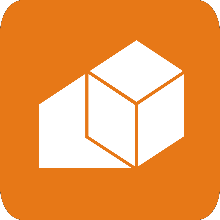 D.O.M.U.S.Alla struttura tecnica competenteREGIONE MARCHEDIPARTIMENTO INFRASTRUTTURE, TERRITORIO E PROTEZIONE CIVILEDIREZIONE PROTEZIONE CIVILE E SICUREZZA DEL TERRITORIOSETTORE RISCHIO SISMICO e SA Sisma 2016pec: regione.marche.rischiosismico@emarche.itDati di sintesi dell’intervento Dati di sintesi dell’intervento Dati di sintesi dell’intervento Dati di sintesi dell’intervento Dati di sintesi dell’intervento Dati di sintesi dell’intervento Progetto n.*Provincia* Comune di* Località e indirizzo*Località e indirizzo*Committente*Dati catastali*Dati catastali*Foglio n.Particelle n.Il sottoscritto*Il sottoscritto*Il sottoscritto*Il sottoscritto*Luogo di nascita*Luogo di nascita*Luogo di nascita*Luogo di nascita*data di nascita*data di nascita*data di nascita*data di nascita*Codice fiscale*Codice fiscale*Codice fiscale*Codice fiscale*Residente nel Comune di*Residente nel Comune di*Residente nel Comune di*Residente nel Comune di*Prov. *Prov. *indirizzo*indirizzo*indirizzo*indirizzo*n. *n. *C.A.P.C.A.P.C.A.P.C.A.P.Tel.Tel.e-maile-maile-maile-mailPECPECPECPECin proprioin proprioin proprioin qualità di Legale rappresentante, o altra forma di rappresentanza, come indicato nell’istanza, della seguente Ditta/Azienda/Altro:in qualità di Legale rappresentante, o altra forma di rappresentanza, come indicato nell’istanza, della seguente Ditta/Azienda/Altro:in qualità di Legale rappresentante, o altra forma di rappresentanza, come indicato nell’istanza, della seguente Ditta/Azienda/Altro:in qualità di Legale rappresentante, o altra forma di rappresentanza, come indicato nell’istanza, della seguente Ditta/Azienda/Altro:in qualità di Legale rappresentante, o altra forma di rappresentanza, come indicato nell’istanza, della seguente Ditta/Azienda/Altro:in qualità di Legale rappresentante, o altra forma di rappresentanza, come indicato nell’istanza, della seguente Ditta/Azienda/Altro:in qualità di Legale rappresentante, o altra forma di rappresentanza, come indicato nell’istanza, della seguente Ditta/Azienda/Altro:in qualità di Legale rappresentante, o altra forma di rappresentanza, come indicato nell’istanza, della seguente Ditta/Azienda/Altro:in qualità di Legale rappresentante, o altra forma di rappresentanza, come indicato nell’istanza, della seguente Ditta/Azienda/Altro:in qualità di Legale rappresentante, o altra forma di rappresentanza, come indicato nell’istanza, della seguente Ditta/Azienda/Altro:in qualità di Legale rappresentante, o altra forma di rappresentanza, come indicato nell’istanza, della seguente Ditta/Azienda/Altro:in qualità di Legale rappresentante, o altra forma di rappresentanza, come indicato nell’istanza, della seguente Ditta/Azienda/Altro:in qualità di Legale rappresentante, o altra forma di rappresentanza, come indicato nell’istanza, della seguente Ditta/Azienda/Altro:Ragione sociale*Ragione sociale*Ragione sociale*Partita IVAPartita IVAcon sede in*con sede in*Prov.*indirizzo*indirizzo*n.  *C.A.P.C.A.P.Tel.Tel.e-mail*e-mail*PEC*PEC*Nome e Cognome*Codice fiscale*e-mail*PEC*Nome e Cognome*Luogo di nascita*data di nascita*data di nascita*data di nascita*Codice fiscale*Residente nel Comune di*Prov. *indirizzo*n. *C.A.P.Tel.e-mail*PEC*